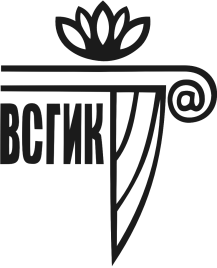 Министерство культуры Российской ФедерацииФГБОУ ВО ВОСТОЧНО-СИБИРСКИЙ ГОСУДАРСТВЕННЫЙИНСТИТУТ КУЛЬТУРЫ П Р И К А З«04» августа  2021 г.                                                                                    №217а/6г. Улан-Удэоб утверждении Плана мероприятий	В целях исполнения приказа ректора  №206/6 от 08.07.2021 г. в соответствии с Постановлением главного государственного санитарного врача по Республике Бурятия от 26 июня 2021 года № 4 "О проведении профилактических прививок отдельным группам граждан по эпидемическим показаниям"  п р и к а з ы в а ю:Утвердить План мероприятий по обеспечению максимального охвата вакцинацией против COVID-19 работников и студентов (приложение).Довести настоящий приказ до сведения лиц указанных в нем. Ответственный – Кузнецова Е.В.Контроль за исполнением настоящего приказ возложить на Намнанову В.Б.Ректор	                                                                                                 Е.Ю. ПероваПриложение к приказу № 217а/6  от 4.08.2021ФГБОУ ВО «Восточно-Сибирский государственный институт культуры»ПЛАНмероприятий по обеспечению максимального охвата вакцинацией против COVID-19 работников и студентовОтветственный за организацию вакцинации студентов – Редько Т.Л., проректор по УВРОтветственный за организацию вакцинации работников института – Трифонова А.А., начальник Отдела кадров.Наименование мероприятияСрок исполненияОтветственныйМониторинг вакцинирования работников, формирование списка переболевших, поставивших прививки, имеющих мед. отводежедневноОтдел кадров, Трифонова А.А.Связь с работниками, не предоставившими сведения о вакцинации и проведение разъяснительной работыежедневноОтдел кадров,Бельская Л.А.Сбор подтверждающих документов от работников (сертификаты о вакцинировании, перенесенном заболевании, документы о мед.отводе) ежедневноОтдел кадров,Бельская Л.А.Размещение в чатах (Оперативный штаб, Ученый совет, ректорат, деканы) приказа ректора 206/6 от 08.07.2021 г. о вакцинации1 раз в неделюОбщий отдел Жанчипова С.ЗРазмещение в чатах (Оперативный штаб, Ученый совет, ректорат, деканы)  информации об отстранении от работы в случае отказа от вакцинации1 раз в неделюОбщий отдел Жанчипова С.ЗРазмещение в чатах (Оперативный штаб, Ученый совет, ректорат, деканы) информации о пользе вакцинации1 раз в неделюОбщий отдел Жанчипова С.ЗРазмещение в чатах (Оперативный штаб, Ученый совет, ректорат, деканы) актуальной информации о пунктах мобильной вакцинации1 раз в неделюОбщий отдел Жанчипова С.ЗМониторинг вакцинирования работников, проживающих в общежитииежедневноШагланова И.В.Общий свод данных мониторинга вакцинации работников и студентовежедневно (в 16 час.)Кузнецова Е.В, Нетребина Л.А.Мониторинг вакцинирования студентов, формирование списков студентов, переболевших, поставивших прививки, имеющих мед отвод ежедневноРедько Т.Л.,Степанова С.Г.Добрынин С.А.Кучмурукова Е.А.Семенов Е.В.Связь со студентами, не предоставившими сведения о вакцинации и проведение разъяснительной работыежедневноКураторы групп, заведующие кафедрамиМониторинг вакцинирования студентов, которые будут проживать в общежитии (кроме 1 курса (очно))ежедневноШагланова И.В.Информирование абитуриентов, зачисленных на 1 курс о необходимости вакцинации до начала учебного годапо мере зачисленияЗатеева Н.А.Размещение в чатах групп факультетов информации о пунктах мобильной вакцинации1 раз в неделюРедько Т.Л.,Степанова С.Г.Добрынин С.А.Кучмурукова Е.А.Семенов Е.В.Сбор подтверждающих документов от студентов (сертификаты о вакцинировании, перенесенном заболевании, мед.справки о мед.отводе) и передачу в деканатежедневноКураторы группРазмещение в чатах групп факультетов  информации об отстранении о невозможности проживания в общежитии в случае отказа от вакцинации1 раз в неделюКураторы группРазмещение в чатах групп факультетов  информации о пользе вакцинации1 раз в неделюКураторы группСвязь с родителями студентов отказывающихся от вакцинациипо необходимостиКураторы групп, заведующие кафедрами